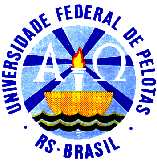 MINISTÉRIO DA EDUCAÇÃOUNIVERSIDADE FEDERAL DE PELOTASPRÓ REITORIA DE PESQUISA E PÓS GRADUAÇÃOPROGRAMA ANALÍTICO E EMENTA DE DISCIPLINA DA PÓS GRADUAÇÃOIDENTIFICAÇÃOIDENTIFICAÇÃOIDENTIFICAÇÃOIDENTIFICAÇÃOIDENTIFICAÇÃOIDENTIFICAÇÃOIDENTIFICAÇÃODisciplinaBiomateriaisDisciplinaBiomateriaisDisciplinaBiomateriaisDisciplinaBiomateriaisDisciplinaBiomateriaisDisciplinaBiomateriaisCódigo1118073DepartamentoDepartamentoDepartamentoDepartamentoDepartamentoDepartamentoSigla da UnidadeProfessor Responsável pela DisciplinasEvandro PivaProfessor Responsável pela DisciplinasEvandro PivaProfessor Responsável pela DisciplinasEvandro PivaProfessor Responsável pela DisciplinasEvandro PivaProfessor Responsável pela DisciplinasEvandro PivaProfessor Responsável pela DisciplinasEvandro PivaMatrícula do SIAPEOutros Professores EnvolvidosFabrício OgliariFabiana SeixasRafael MoraesCláudio PereiraMárcia MeskoOutros Professores EnvolvidosFabrício OgliariFabiana SeixasRafael MoraesCláudio PereiraMárcia MeskoOutros Professores EnvolvidosFabrício OgliariFabiana SeixasRafael MoraesCláudio PereiraMárcia MeskoOutros Professores EnvolvidosFabrício OgliariFabiana SeixasRafael MoraesCláudio PereiraMárcia MeskoOutros Professores EnvolvidosFabrício OgliariFabiana SeixasRafael MoraesCláudio PereiraMárcia MeskoOutros Professores EnvolvidosFabrício OgliariFabiana SeixasRafael MoraesCláudio PereiraMárcia MeskoSemestre Letivo     Duração em SemanasCarga Horária SemanalCarga Horária SemanalCarga Horária SemanalCarga Horária SemanalCarga Horária TotalI   (   ) II  ( x  )17Teóricas2Exercício2Prática1Total5Número de Créditos5Pré-RequisitosPré-RequisitosPré-RequisitosPré-RequisitosPré-RequisitosPré-RequisitosPré-RequisitosEMENTAEMENTABiomateriais: classificação e seleção. Biomateriais como substitutos de tecidos moles e tecidos duros. Materiais para aplicações em sistemas cardiovasculares. Modificação da Superfície. Recobrimentos bioativos. Técnicas de caracterização de superfícies. Fisiologia do osso. Interação ossoimplante.Avaliação e desempenho biológico de materiais (in vitro e in vivo).Materiais primas naturaisPolímeros biodegradáveisBiomateriais: classificação e seleção. Biomateriais como substitutos de tecidos moles e tecidos duros. Materiais para aplicações em sistemas cardiovasculares. Modificação da Superfície. Recobrimentos bioativos. Técnicas de caracterização de superfícies. Fisiologia do osso. Interação ossoimplante.Avaliação e desempenho biológico de materiais (in vitro e in vivo).Materiais primas naturaisPolímeros biodegradáveisCURSOS PARA OS QUAIS É MINISTRADACURSOS PARA OS QUAIS É MINISTRADA1.Ciência e Engenharia de Materiais2.3.4.5.6.(    )1(    )(    )(    )(    )(    )Obs. 1 =  (OA) Obrigatória  (OP) Optativa  (AC) Área de Concentração    (DC) Área de Domínio ConexoObs. 1 =  (OA) Obrigatória  (OP) Optativa  (AC) Área de Concentração    (DC) Área de Domínio Conexo_____/____/____                                                                       _____________________________________          Data                                                                                  Assinatura do Responsável pela disciplinaAPROVAÇÃODepartamento_____/____/____                                                                       _____________________________________          Data                                                                                  Assinatura do Chefe do Depto e carimbo                      COCEPE _____/_______                       ____/____/____                                     __________________________________________________Nº da Ata da Reunião         Data da Aprovação                                  Assinatura do Diretor Departamento de Pós Graduação e carimboMINISTÉRIO DA EDUCAÇÃOUNIVERSIDADE FEDERAL DE PELOTASPRÓ REITORIA DE PESQUISA E PÓS GRADUAÇÃOPROGRAMA ANALÍTICOPROGRAMA ANALÍTICOUnidades e AssuntosNº de Horas AulasMINISTÉRIO DA EDUCAÇÃOUNIVERSIDADE FEDERAL DE PELOTASPRÓ REITORIA DE PESQUISA E PÓS GRADUAÇÃOREFERÊNCIAS BIBLIOGRÁFICASREFERÊNCIAS BIBLIOGRÁFICASNº de OrdemReferências